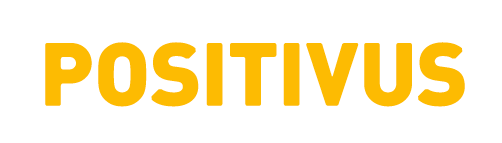 LIMITED LIABILITY COMPANY „POSITIVUS”     Adress: Ūdens iela 12-106, Rīga, registration Nr. 40003616297Phone number: 67284516, e-mail: tickets@positivus.comweb: www.positivusfestival.comFORMFOR TICKET RETURN AND MONEY REFUNDPOSITIVUS FESTIVAL 2016/money refund with transfer/Please fill in with caps lock!Information given by customer in this form will be used for money refund purposes only.Money will be refunded in 14 (fourteen) days counted from the day of receiving this form. Filled form please send to tickets@positivus.com! Date:(form fill in date)_____.07.2016.Information about customerName, surname:Date of birth:E-mail, phone number:Bank acount number:Bank swift code:Name of bank:Information about ticketsTickets cost:Amount of tickets:Date of purchase:Number of purchase: